Name:________________________________________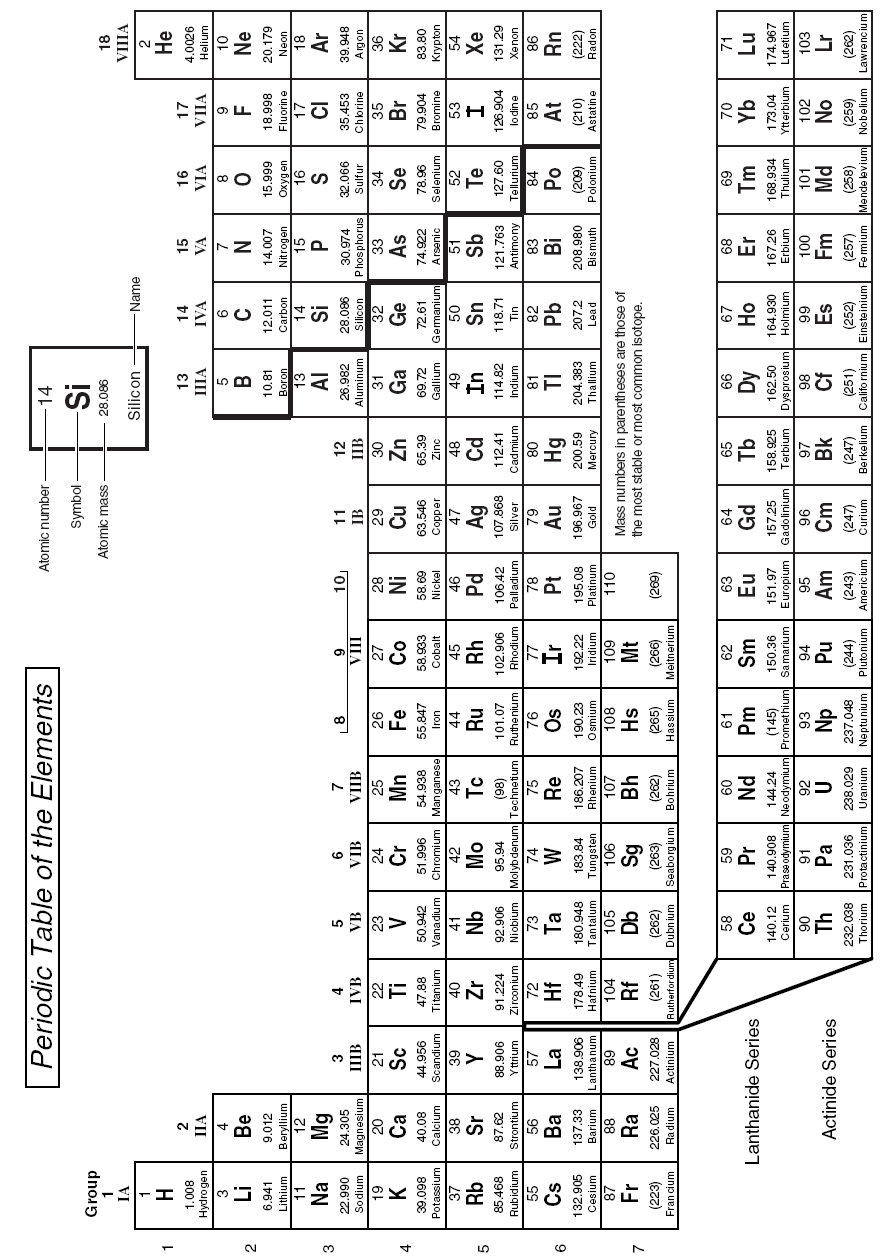 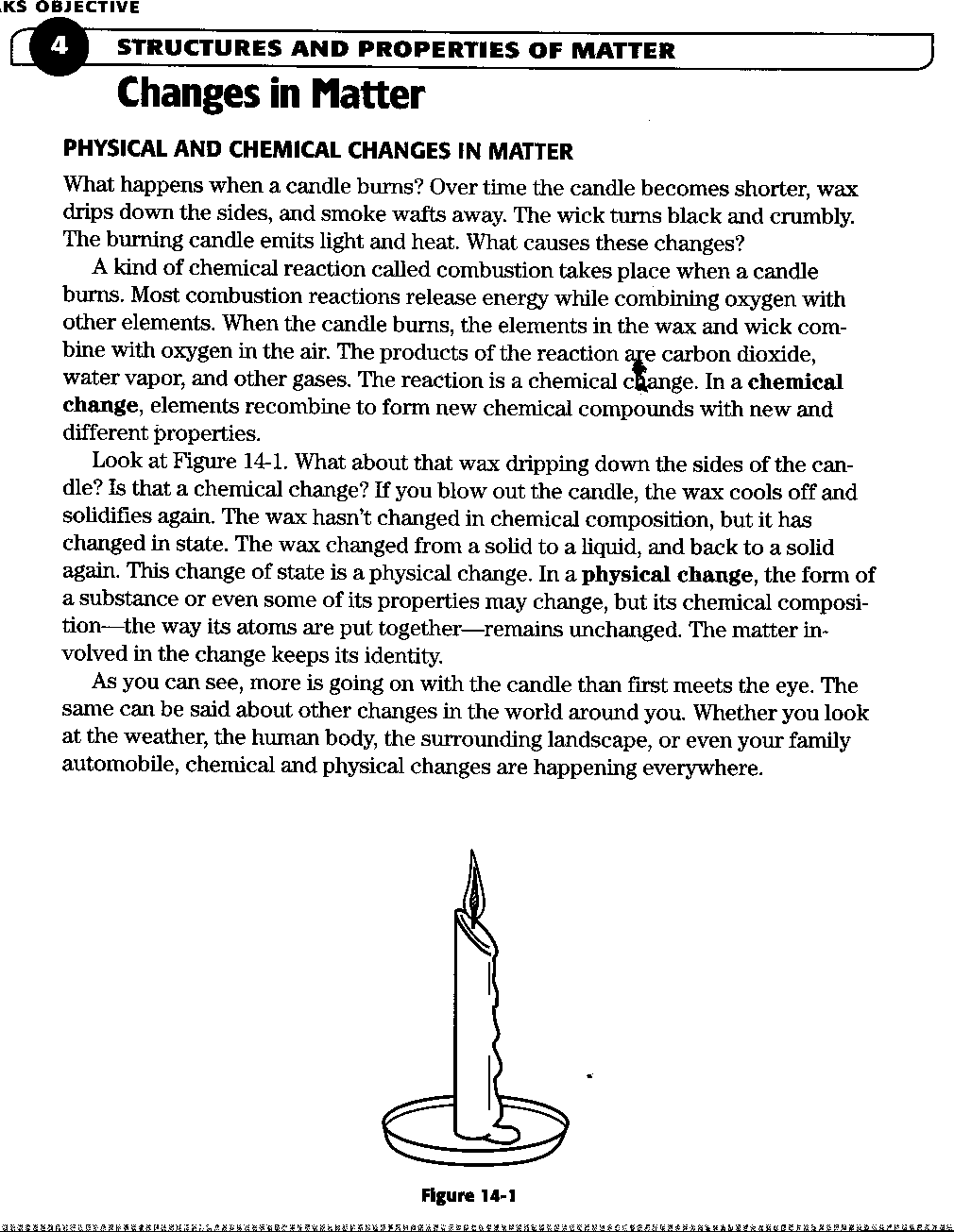 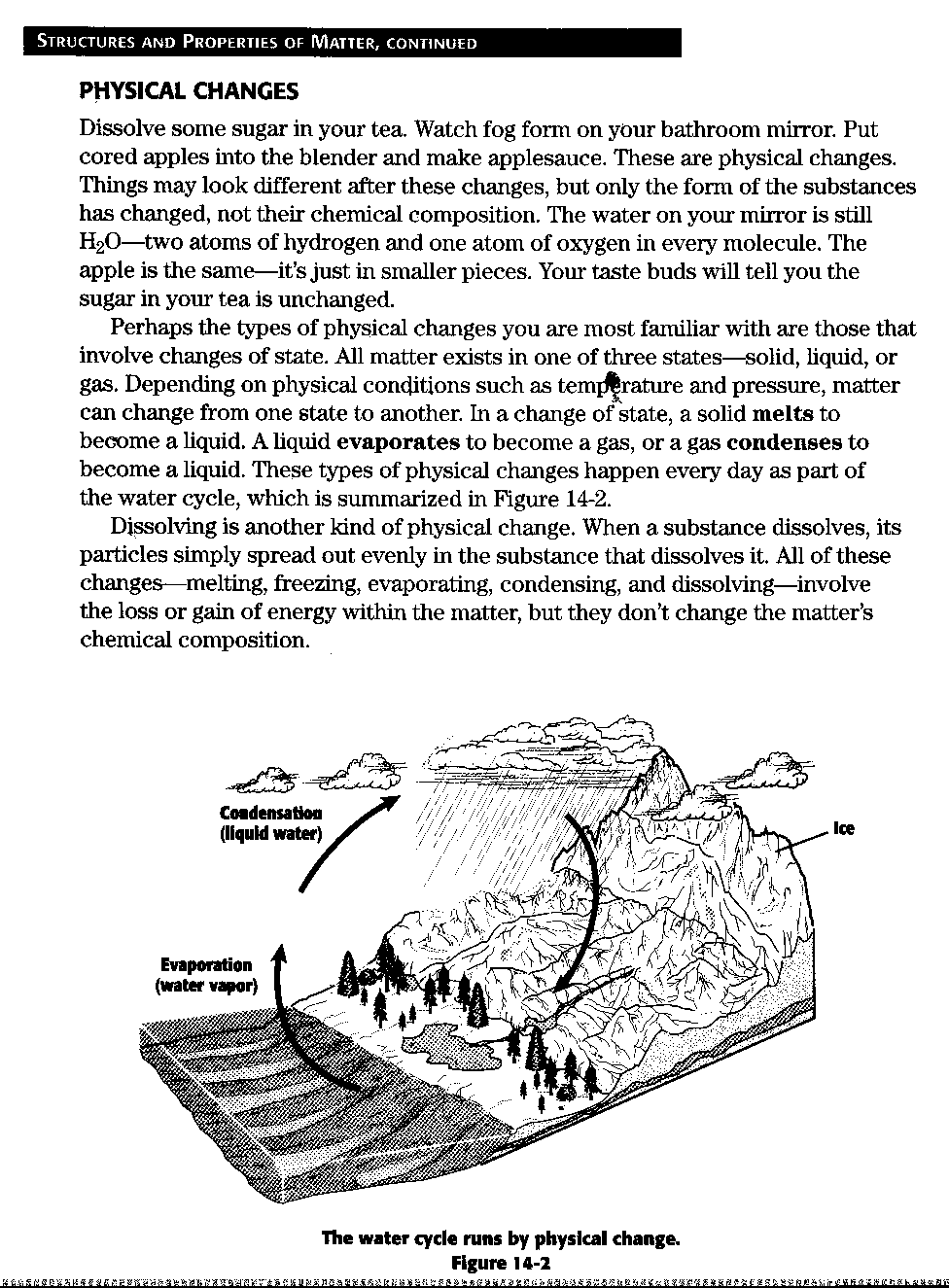 Physical and Chemical Changes in Matter QuestionsRead the preceding pages and answer the questions in complete sentencesWhat products are produced when burning a candle?What happens when a chemical changes takes place?Compare a chemical change and a physical change.Where do chemical changes occur?What is dissolving?What does physical changes involve?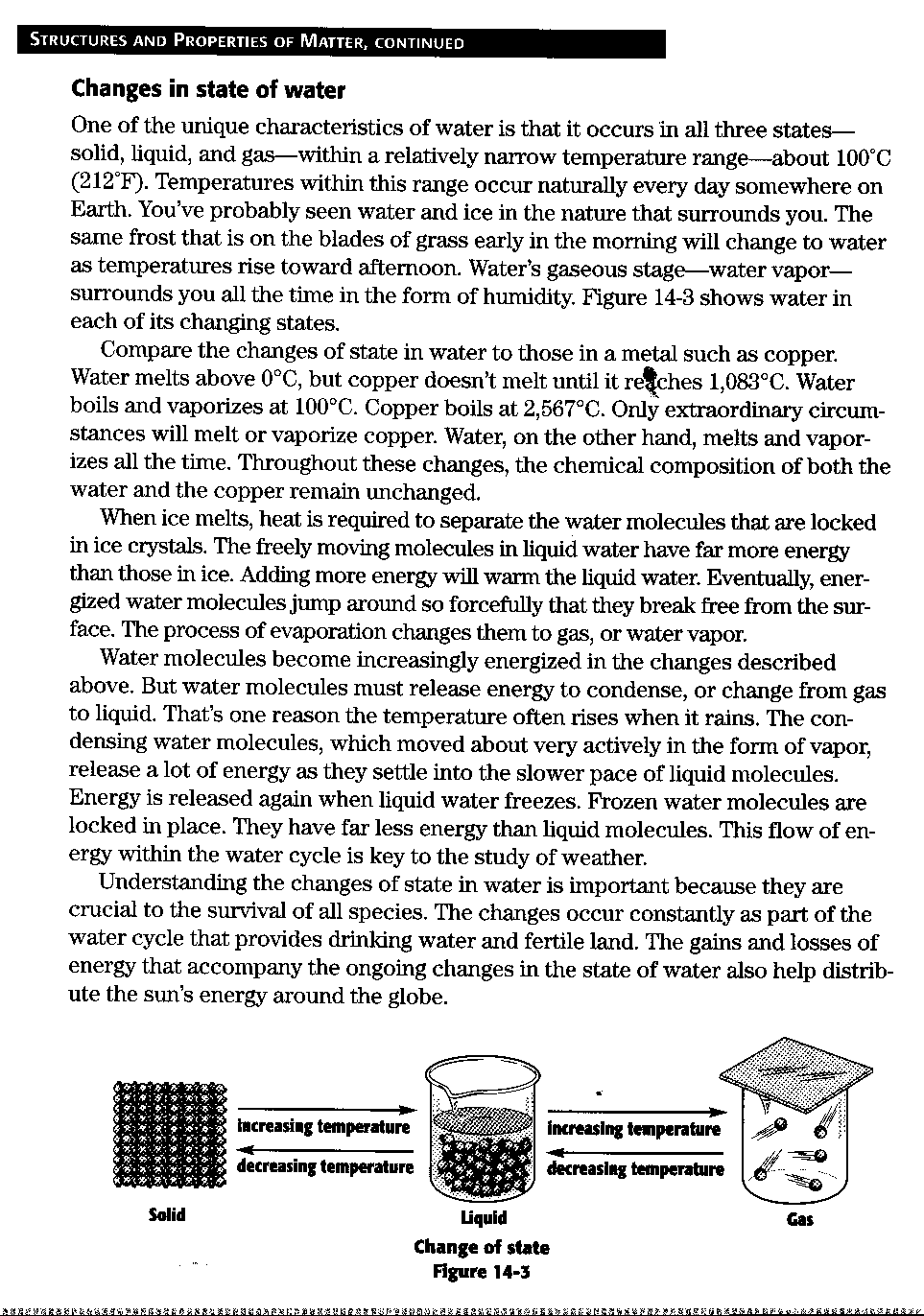 Changes in State of Read the preceding page and answer the following questions in complete sentencesWhat do we call water in each of its states?At what temperature does water change from one state to another?How does ice change to steam?What role does energy lay in water changing its state?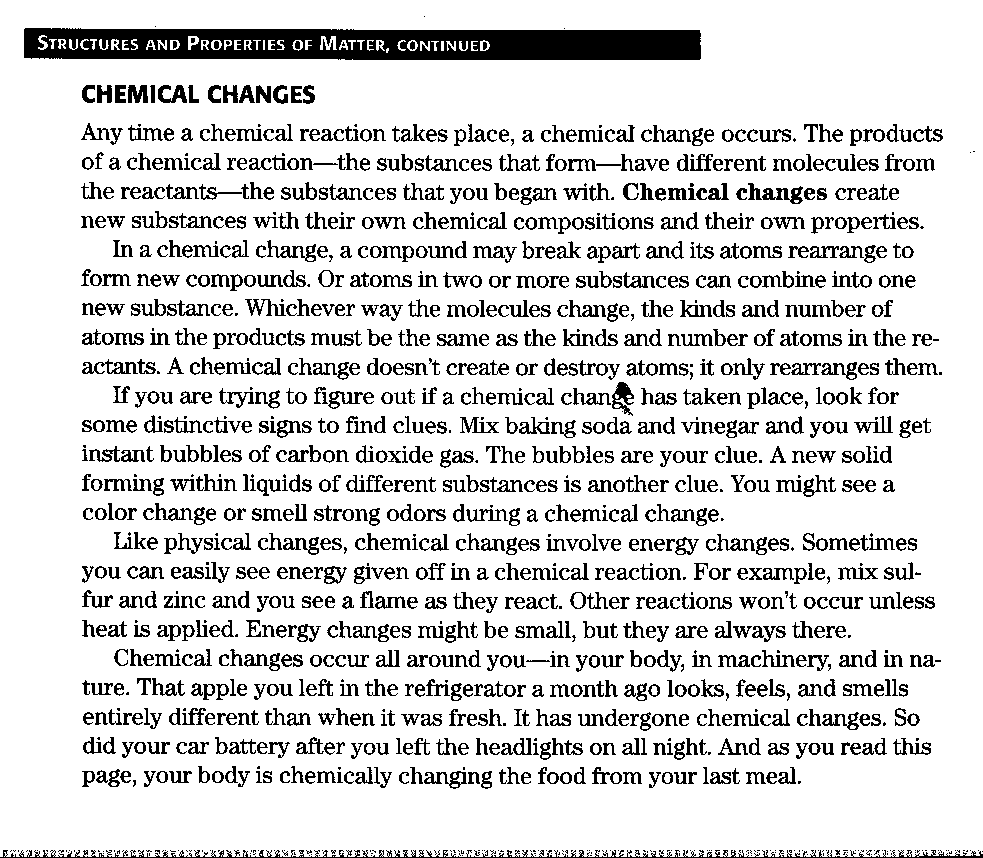 What is a chemical change?What happens in a chemical change?What are some indicators that a chemical change is taking place?What role does energy play in a chemical change?Reactions of MatterDecide whether the changes listed below are chemical or physical.  Write your answer in the blank provided._______________________________ Dissolving sugar in coffee_______________________________ Burning coal_______________________________ Mining coal_______________________________ Boiling an egg_______________________________ Boiling water_______________________________ Heating an iron nail_______________________________ Adding food coloring to water_______________________________ Dipping blue litmus paper in lemon juice_______________________________ Dissolving carbon dioxide in water_______________________________ Adding vinegar to baking soda to form CO2_______________________________ Mixing salt and pepper_______________________________ Mixing lye and hydrochloric acid_______________________________ Melting a nail_______________________________ Letting a nail rustStudy the two drawings and label them either physical or chemical change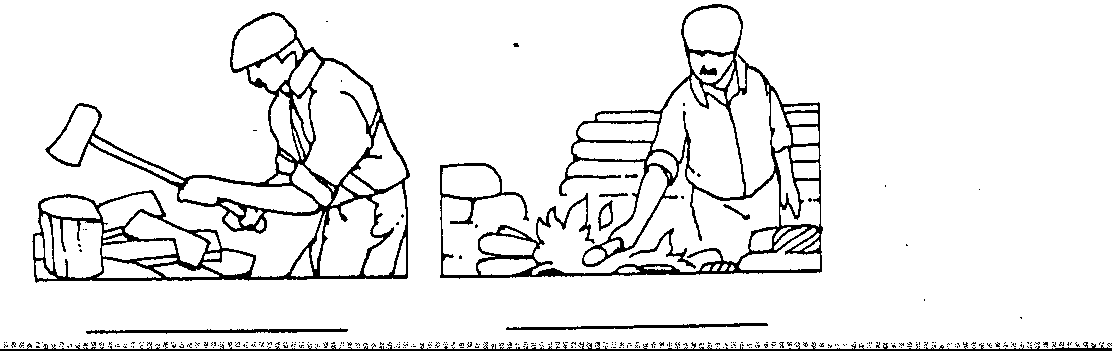 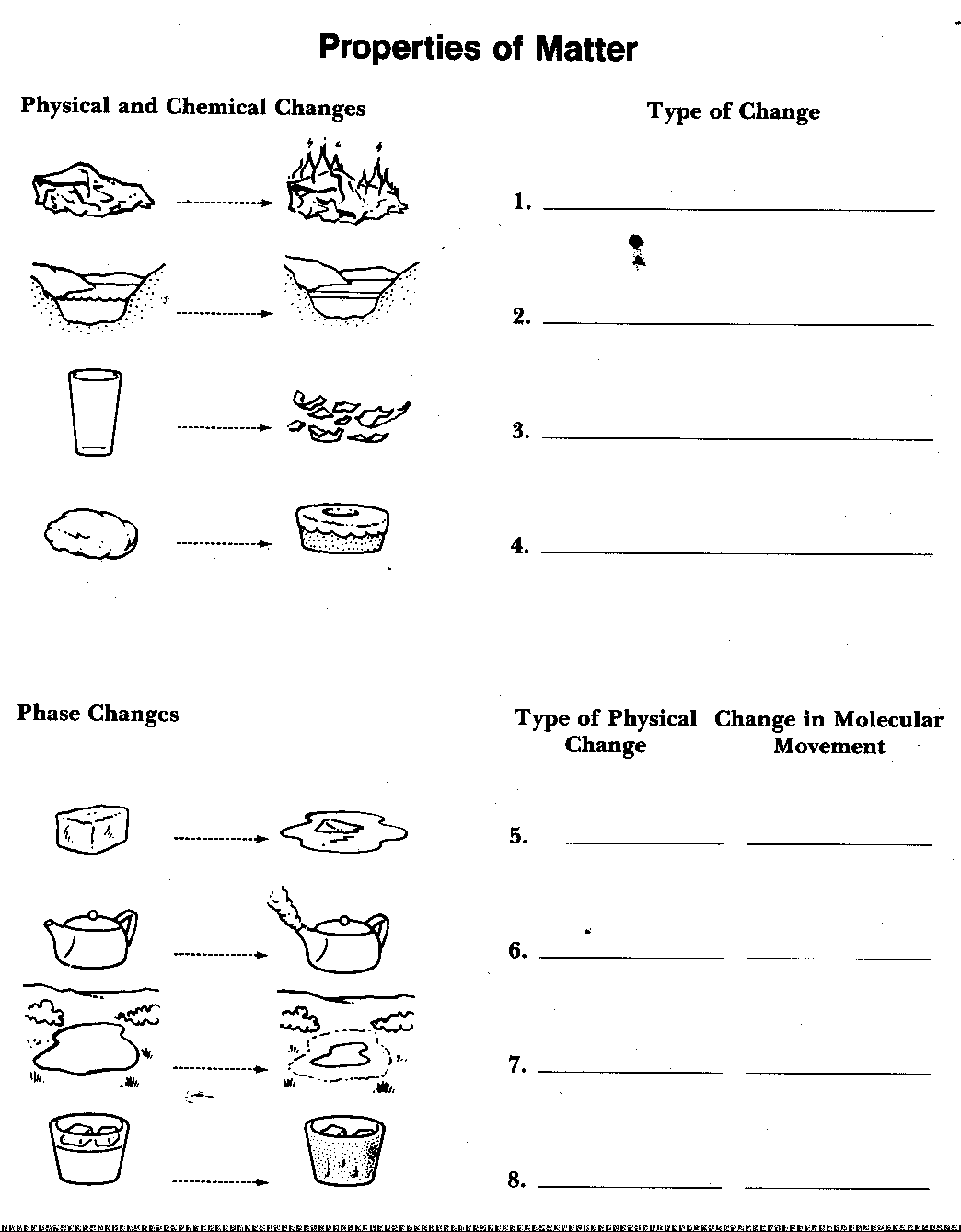 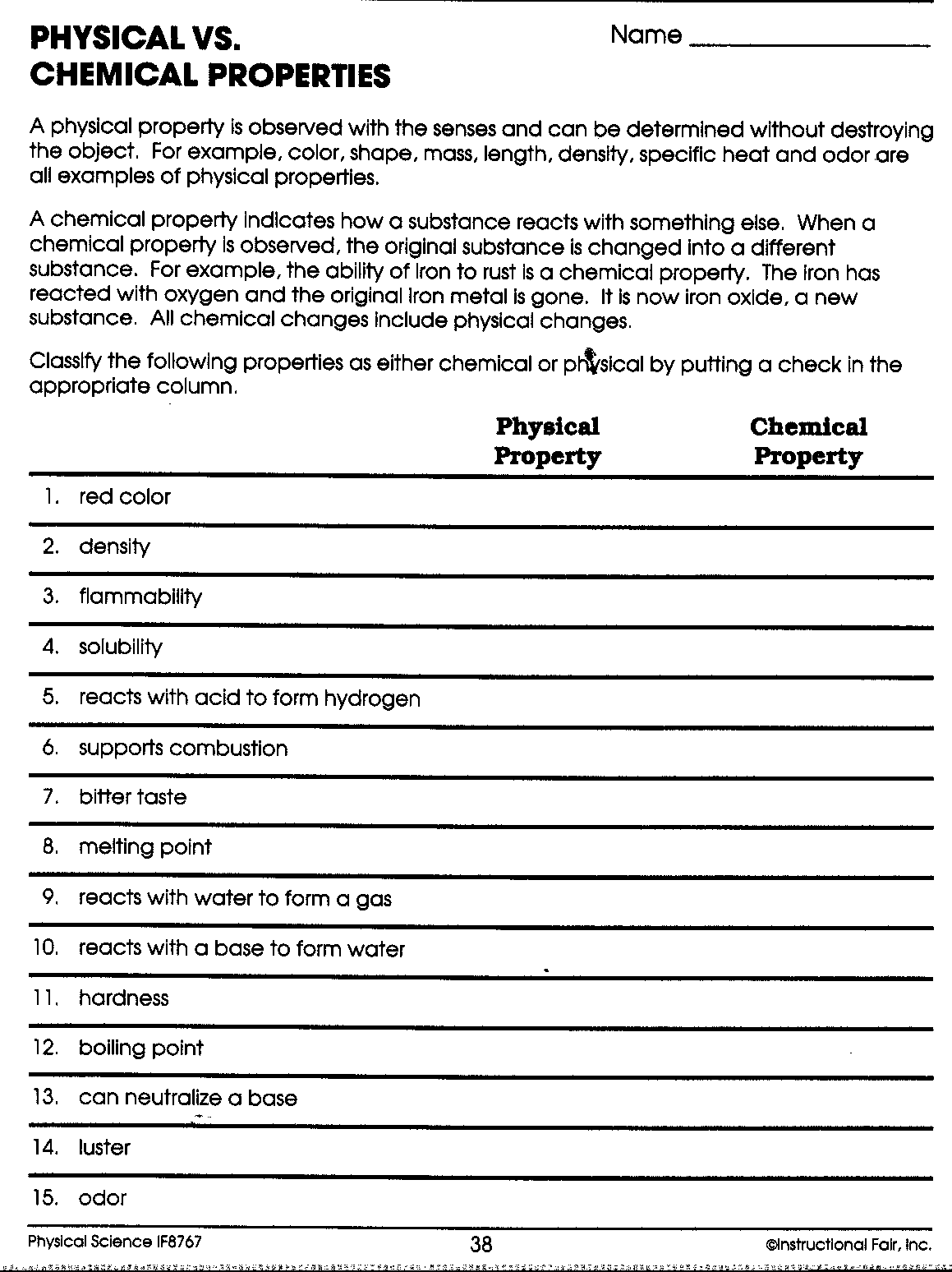 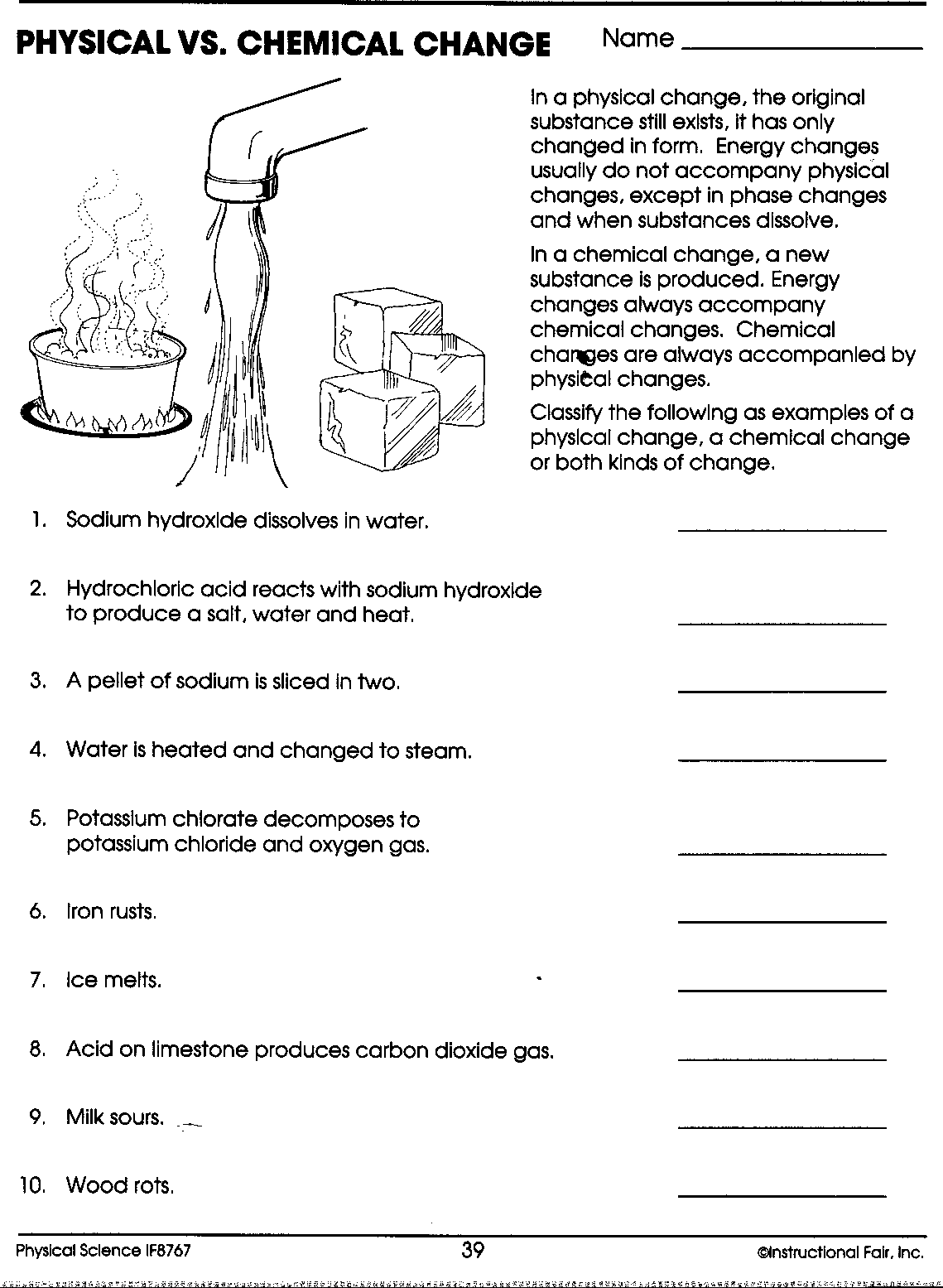 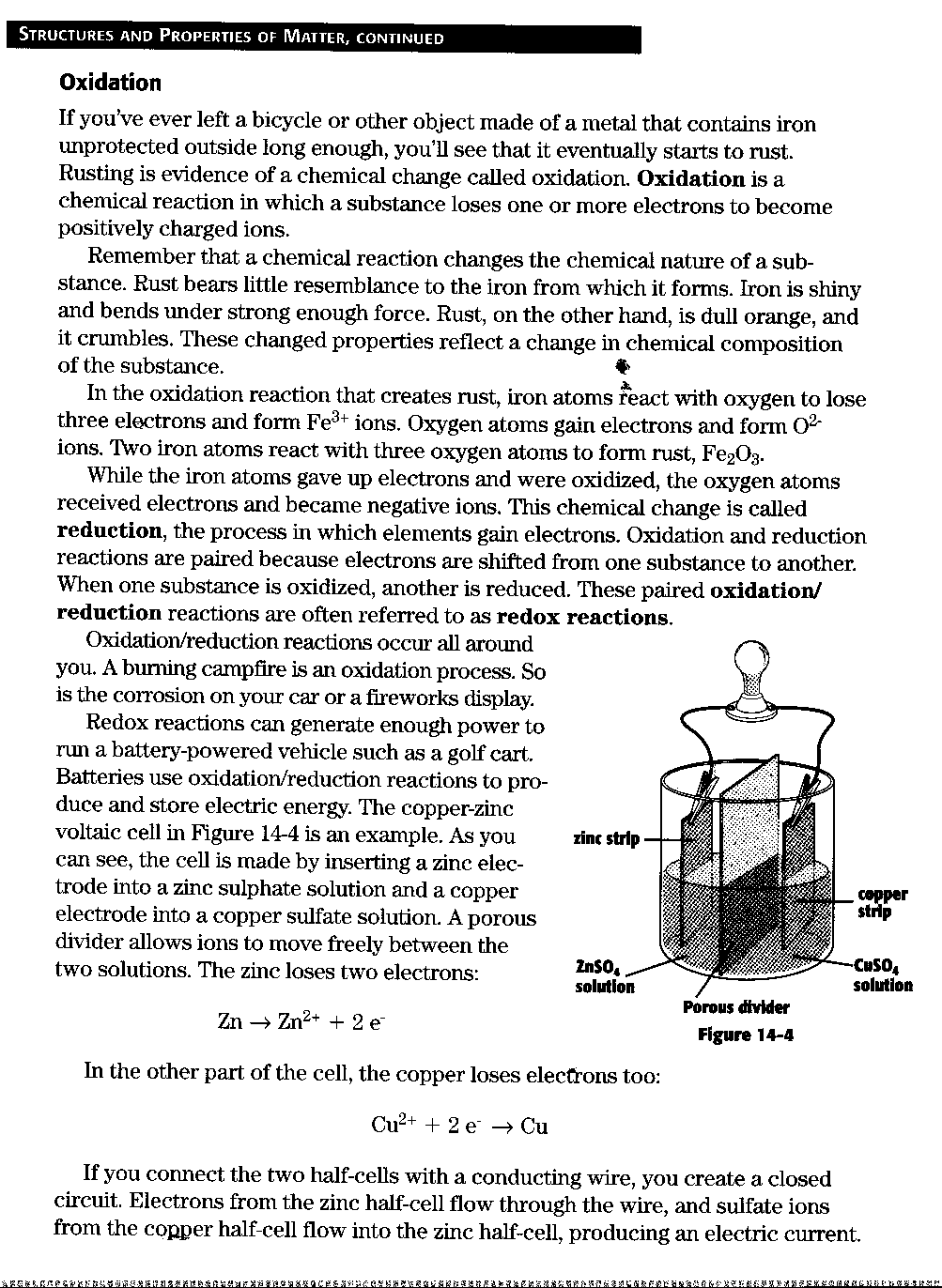 Oxidation Read the preceding pages and answer the following questions in complete sentencesWhat is oxidation?What does a chemical reaction do?How does an oxidation reaction create iron?What is reduction?Why are oxidation and reduction reactions paired?How does a redox reaction generate energy to run a golf cart?Naming CompoundsIONIC COMPOUNDS versus MOLECULAR COMPOUNDSIonic compound:  consist of cations (positive ions) and anions (negative ions) held together by electrostatic attractions	--Usually metal + nonmetal(s)	--Made of monatomic ions, polyatomic ions, and/or both		--Monatomic ions; consist of a single atom		--Polyatomic ions; consist of more than one atomMolecular compound:  consist of nonmetals atoms bonded together by shared electrons 	(covalent bonding)		--acid:  a molecular compound that releases hydrogen ion (H+) 			when dissolved in waterNAMING MONATOMIC CATIONS:Metal atoms lose valence electrons to form positively charged ions, called cations.  An ion formed from an individual atom is a monatomic (or monoatomic) cation.Groups IA, IIA, IIIA, elements silver (Ag) and zinc (Zn) form only one type of ion; elements form +1 ions: H+, Li+, Na+, K+Group IIA elements form +2 ions; Be+2, Mg +2, Ca+2, Sr+2, Ba+2Group IIIA elements form +3 ions; Al+3Silver ion = Ag+; zinc ion = Zn+2When a Group IA, IIA, IIIA element, silver, or zinc forms an ion, it is named:Element name + ione.g. Na+ = sodium ion		Sr+2 = strontium ion	Zn+2 = zinc ionThe Stock system is used to name transition metals and other metals that form more than one ion:		--iron (Fe) forms two ions: Fe+2 and Fe+3		--lead (Pb) forms two ions: Pb+2 and Pb+4When a metal can form more than one ion, each ion is named:Element name (charge in Roman numberals) + ione.g.		Fe+2 = iron (II) ion	Pb+2 = lead (II) ion	Cu+ = copper (I) ion		Fe+3 = iron (III) ion	Pb+4 = lead (IV) ion	Cu+2 = copper (II) ionName each of the following monatomic cations:Li+ = _________________________	Ba+2 = ___________________________Ag+ = _________________________	Cu+2 = ____________________________Al+3 = _________________________	Mg+2 = ____________________________Mn+2 = ________________________	Sn+4 = _____________________________H+ = __________________________	Co+3 = ____________________________Fe+3 = ________________________	Na+ = _____________________________K+ = __________________________	Ti+4 = _____________________________Ca+2 = ________________________	Ni+2 = _____________________________NAMING MONATOMIC ANIONS:Nonmetal atoms gain valence electrons to form negatively charged ions called anions.When a nonmetal forms an ion, it is named:Element stem name + “ide” + ione.g. O = oxygen atom → O-2 = oxide ion	 N = nitrogen atom → N-3 = nitride ionName each of the following monatomic anions:F- = _________________________________    Cl- = ____________________________Br- = ________________________________    S-2 = ____________________________I- = _________________________________    P-3 = ____________________________NAMING POLYATOMIC IONS:Ions made up of more than one atom are polyatomic ions:--only one polyatomic cation: NH4+ = ammonium ion__many polyatomic anions: see tableNH4+				Polyatomic IonsOH- = hydroxide ion		NO2- = nitrite ion		C2H3O2- = acetate ionCN- = cyanide ion		NO3- = nitrate ion		PO4-3 = phosphate ionCrO4-2= chromate ion		SO4-2 sulfate ion		MnO4-= permanganate ionCr2O7-2= dichromate ion	SO3-2 = sulfate ion		CO3-2 = carbonate ionHCO3- = hydrogen carbonate ion or bicarbonate ionName each of the following polyatomic ions:CN- = ____________________________ CrO4-2 = ____________________________SO4-2 = ___________________________  NO3- = _____________________________OH- = ____________________________  PO4-3 = ____________________________NH4+= ____________________________ C2H3O2- = ___________________________WRITING CHEMICAL FORMULAS GIVEN INDIVIDUAL IONSCompounds must be neutral → total + ve charge = total –ve chargeIf the two ions have exactly opposite charges (+1 and -1, +2 and -2, +3 and -3)	→ formula of the compound contains one of each ione.g.	Na+ + Cl- → NaCl		K+ +NO3- → KNO3	Ca+2 + S-2 → CaS		Ba+2 + SO4-2 → BaSO4	Al+3 + N-3 → AlN		Fe+3 + PO4-3 → FePO4 Combine each pair of ions to get the formula of the compound they form:NH4+ + F-→_________________________	Li+ + CN- →_________________________Sr+2 + CO3-2 →______________________	Al+3 + PO4-3→________________________Na+ + C2H3O2- → ___________________	K+ +  → _________________________Ni+2 + CrO4-2 → _____________________	Fe+3 + N-3 → ________________________Cu+2 + SO4-2 → _____________________	Co+3 + P-3 → _________________________If two monatomic ions have different charges→ use crossover rule to get formula of the compoundsuperscript for cation becomes subscript for anionsuperscript for anion becomes subscript for cationsimplify subscripts to get lowest ratio of atoms (NOTE: Only the numbers cross down, NOT the signs!)   Na+      S2-			Ba2+   N3-			Ti4+   O2-       Na2S			    	   Ba3N2			    Ti2O4								        TiO2 (simplified)If two ions have different charges and at least one polyatomic ion is involved:→ use crossover rule to get formula of the compound	--if more than one of polyatomic ion in formula, use parentheses	--simplify subscripts to get lowest ration of atoms (NOTE:  Again only the 			numbers cross down , NOT the signs!)NH4+	O2-		Ca2+	NO3-	PB4+	CO32-     (NH4)2O		Ca(NO3)2	Pb2(CO3)4							Pb(CO3)2 simplified!Combine each pair of ions to get the formula of the compound they form:Cu+      O-2	            	Sn+4    SO4-2			K+    P-3Li+    CO3-2		             Fe+3    S-2			Ni+2     PO4-3CHEMICAL FORMULAS AND NAMES FROM INDIVIDUAL IONSCompounds are named from the individual ions they come from.Name the cation and the anion, then remove “ion from each name:e.g.  Na+ = sodium ion        Cl- = chloride ion  	 →   	 NaCl = sodium chloride        K+ = potassium ion       CO3-2 = carbonate ion	 → 	K2CO3 = potassium carbonate       Fe+3 = iron (III) ion      NO3- = nitrate ion		 → 	Fe(NO3)3 = iron (III) nitrate       Ag+ = silver ion       S-2 = sulfide ion		 → 	Ag2S = silver sulfideCombine each pair of ions to get the chemical formula, then name the compound:Individual ions		Compound Formula			Compound Name   Mg+2      F-			________MgF2________	      __magnesium fluoride   Ni+2           S-2			_____________________	       __________________   Ca+2       Br-			_____________________	      ___________________   Al+3       P-3			_____________________	      ___________________   Co+2      NO2-	            _____________________	      ___________________   K+         CrO4-2	            _____________________	      ___________________   Fe+3      O-2			_____________________	      ____________________GIVEN THE CHEMICAL FORMULA, NAME THE COMPOUNDIf the metal is in Groups IA – IIIA, silver, cadmium, or zinc, then just name the metal cation and the anion:e.g.  NaCl  → Na = sodium and Cl = chloride → sodium chloride        BaI2 →  Ba = barium and I = iodide → barium iodide        Al(OH)3 → Al = aluminum  and OH = hydroxide → aluminum hydroxide        ZnSO4 → Zn = zinc  and SO4 = sulfate   → zinc sulfateIf the metal can form more than one ionDetermine the charge on the cation using the charge on the anion.Name the cation and the anion, then remove “ion” from both.e.g.  NiBr2 → since the ion formed is Br-, then 2 Br’s have an overall negative charge of   -2.  to get an overall charge of zero for the compound, the overall positive charge must be +2.  Thus, Ni must have a charge of +2, so the ion nickel forms is Ni+2.		→ Ni+2 = nickel (II) ion	Br- = bromide ion		→ NiBr2 = nickel (II) bromideIf a polyatomic ion is involved, remember that more than one polyatomic is shown in parentheses—i.e. DO NOT multiply the charge of the polyatomic ion with the subscript of the atoms in a polyatomic ion.CuSO4 → There is only ONE Cu and ONE SO4, so get the charge for the Cu based on the SO4.  The formula is SO4-2, and there is only ONE SO4-2, so Cu’s charge here must be +2 for the compound to have an overall charge of zero.→ Cu+2 =  copper (II) ion		SO4-2 = sulfate ionThen → CuSO4 = copper (II) sulfateGive the name for each compound given its chemical formula:WRITING CHEMICAL FORMULAS GIVEN THE COMPOUND NAMEGet the individual ions from the name, then combine them using the crossover rule:e.g. barium chloride	 → 	barium = Ba+2         chloride = Cl-		Ba+2    Cl- → BaCl2Aluminum sulfate	 → 	aluminum = Al+3     sulfate = SO4-2		Al+3    SO4-2  → Al2(SO4)3Give the chemical formula for each compound given its name:NAMING MOLECULAR COMPOUNDSIndicate number of atoms of each element with Greek prefix before element name:For the first element:		Greek prefix + element nameFor the second element: 	Greek prefix + element name stem + “—ide”Note:  Mono is generally omitted, except in common names like 	CO = carbon monoxide                P2O5				           SF6diphosphorus pentaoxide			sulfur hexafluorideName the following molecular compounds:SO3 = ______________________________  SiBr4 = ____________________________XeF6 = _____________________________  ClF3 = _____________________________N2O4 = _____________________________  Cl2O7 = ___________________________PCl5 = ______________________________  P4O10 = ___________________________DETERMINING FORMULAS OF MOLECULAR COMPOUNDSUse Greek prefix(es) to determine number of atoms of each element in formulaGet elements and number of atoms of each from the name:		tetraphosphorus hexasulfide				P4S6Give the formula for each of the following molecular compoundsnitrogen trichloride		dibromine heptaoxide		dinitrogen pentasulfideDETERMINING FORMULAS AND NAMES OF ACIDS FROM IONSGiven an ion,We can get formula of acid by:  adding H atoms equal to negative charge on ionWe can name for acid		    depending on suffix of ion name			Add # of H’s equal			To negative chargeF- = fluoride ion 	→  →	→	HF (aq) = hydrofluoric acid			Add # of H’s equal 			To negative chargeNO2- = nitrite ion 	→  →   →		HNO2 (aq) = nitrous acid			Add # of H’s equal			To negative chargeSO4-2 = sulfate ion	→  →   → 		H2SO4 (aq) = sulfuric acidName each of the following ions, and determine the formula and name of the corresponding acid that forms from the ion.		Name of ion		 Formula of Acid		  Name of AcidCO3-2 = 	carbonate ion	     →	H2CO3  _____       →  carbonic acid_________Cl- =		______________→	_______________ → _____________________SO3-2 =		______________→	_______________ → _____________________PO4-3 =		______________→	_______________ → ____________________NO3- =		_____________  →	_______________ → _____________________Name each of the following acids:HBr (aq) = _______________________________	H2CrO4 (aq) ___________________H2S (aq) = _______________________________  HC2H3O2 (aq) = _________________HF (aq) = ________________________________  H2SO4 (aq) = ___________________Give the formula for each of the following acids:  [Don’t forget to indicate (aq)!]phosphoric acid = ______________________ nitrous acid = _______________________hydroiodic acid = ______________________ carbonic acid = _____________________sulfurous acid = _______________________ nitric acid = ________________________PUTTING IT ALL TOGETHER:Name each of the following compounds:BaCl2 ____________________________		NiBr2 ________________________HNO3 (aq) ________________________		SO2 _________________________AgF _____________________________		PbS2 ________________________CuSO3 ___________________________		PF5 _________________________K2SO4 ___________________________		Cr(C2H3O2)3 _________________FeP ______________________________		Al2(CO3)3 ___________________NiSO4 ___________________________		ZN(OH)2 _____________________KMnO4 __________________________		Sn(CN)2 ______________________WRITING BINARY FORMULASWrite the formulas for he compounds formed from the following ions.Na+, Cl- ____________________Ba+2, F- ____________________K+, S-2 ____________________Li+, Br- ____________________Al+3, I- ____________________Zn+2, S-2 __________________Ag+, O-2 __________________Mg+2, P-3___________________Ni+2, O-2___________________Ni+3, O-2___________________Fe+2, O-2 ___________________Fe+3, O-2 __________________Cr+2, S-2 ___________________Cr+3, S-2 ___________________Cu+, Cl- ___________________Cu+2, Cl- ___________________Pb+2, O-2 __________________Pb+4, O-2 __________________Mn+2, Br- __________________Mn+4, Br- __________________NAMING BINARY COMPOUNDS (IONIC)BaCl2 _____________________NaF _______________________Ag2O _____________________CuB ______________________CuBr2_____________________FeO _______________________Fe2O3 _____________________MgS ______________________Al2O3______________________CaI2 ______________________K2S _______________________CrCl2______________________CrCl3 _____________________CaO ______________________Ba3P2 _____________________Hg2I2 ______________________Na2O ______________________BeS _______________________MnO ______________________Mn2O3 ____________________NAMING BINARY COMPOUNDS (COVALENT)Name the following compound using the prefix method.CO	____________________________________________________________CO2	__________________________________________________________________________________________SO2	__________________________________________________________________________________________NO2	__________________________________________________________________________________________N2O	____________________________________________________________SO3	__________________________________________________________________________________________CCl4	__________________________________________________________________________________________NO	____________________________________________________________N2O5	__________________________________________________________________________________________P2O5	__________________________________________________________________________________________N2O4	__________________________________________________________________________________________CS2	__________________________________________________________________________________________OF2	__________________________________________________________________________________________PCl3	__________________________________________________________________________________________PBr5	__________________________________________________________________________________________FORMULAS WITH POLYATOMIC IONSMatching the horizontal and vertical axes, write the formulas of the compounds with the following combination of ions.  The first one is done for you.NAMING COMPOUNDS (MIXED)Name the following compounds.NaCl	___________________________________________________________MnS	___________________________________________________________K2O	___________________________________________________________CuBr2	________________________________________________________________________________________CuBr	___________________________________________________________CO2	________________________________________________________________________________________PbSO4	________________________________________________________________________________________Li2CO3	________________________________________________________________________________________Na2CO3 __________________________________________________________NO2	________________________________________________________________________________________N2O4	________________________________________________________________________________________Ca(OH)2 ______________________________________________________________________________________NH4Cl	___________________________________________________________SO3	________________________________________________________________________________________AlPO4	________________________________________________________________________________________CCl4	________________________________________________________________________________________CaS	___________________________________________________________NH3	________________________________________________________________________________________MgI2	________________________________________________________________________________________K3PO4	________________________________________________________________________________________WRITING FORMULAS FROM NAMESWrite the formulas for the following compounds.carbon monoxide	________________________________________________sodium chloride	________________________________________________carbon tetrachloride	________________________________________________magnesium bromide	________________________________________________aluminum iodide	________________________________________________hydrogen hydroxide	________________________________________________iron (II) fluoride	________________________________________________carbon dioxide		________________________________________________sodium carbonate	________________________________________________ammonium sulfide	________________________________________________iron (II) oxide		________________________________________________iron (III) oxide		________________________________________________magnesium sulfate	________________________________________________sodium phosphate	________________________________________________dinitrogen pentoxide	________________________________________________phosphorus trichloride _______________________________________________aluminum sulfite	________________________________________________copper (I) carbonate	________________________________________________potassium hydrogen carbonate _________________________________________sulfur trioxide		________________________________________________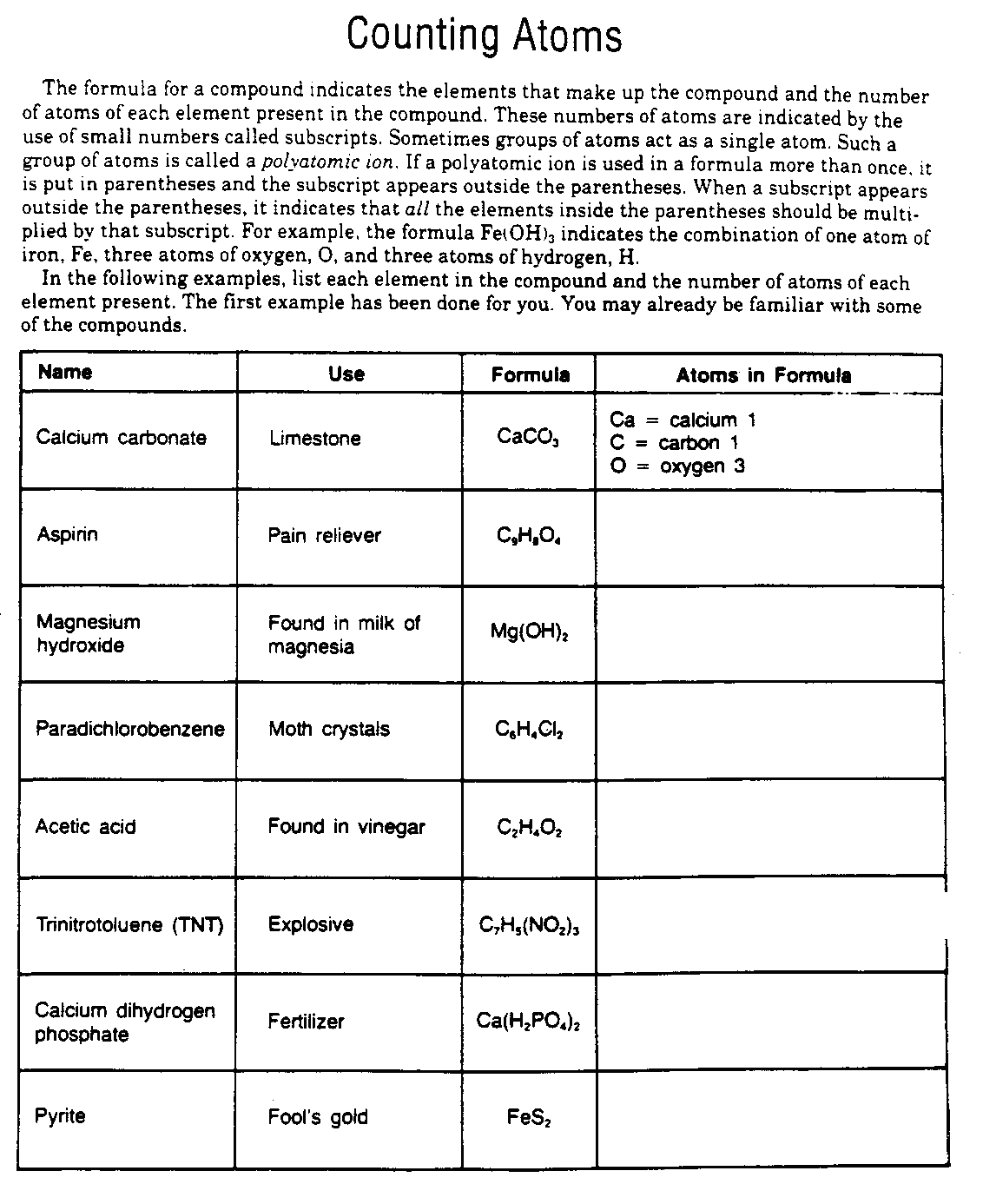 Counting AtomsCalculate how many atoms of each element are present in the following compounds.NaHCO3C2H4O2Mg(OH)23H3PO42H2SO4(NH4)3PO4C6H12O64CaCO3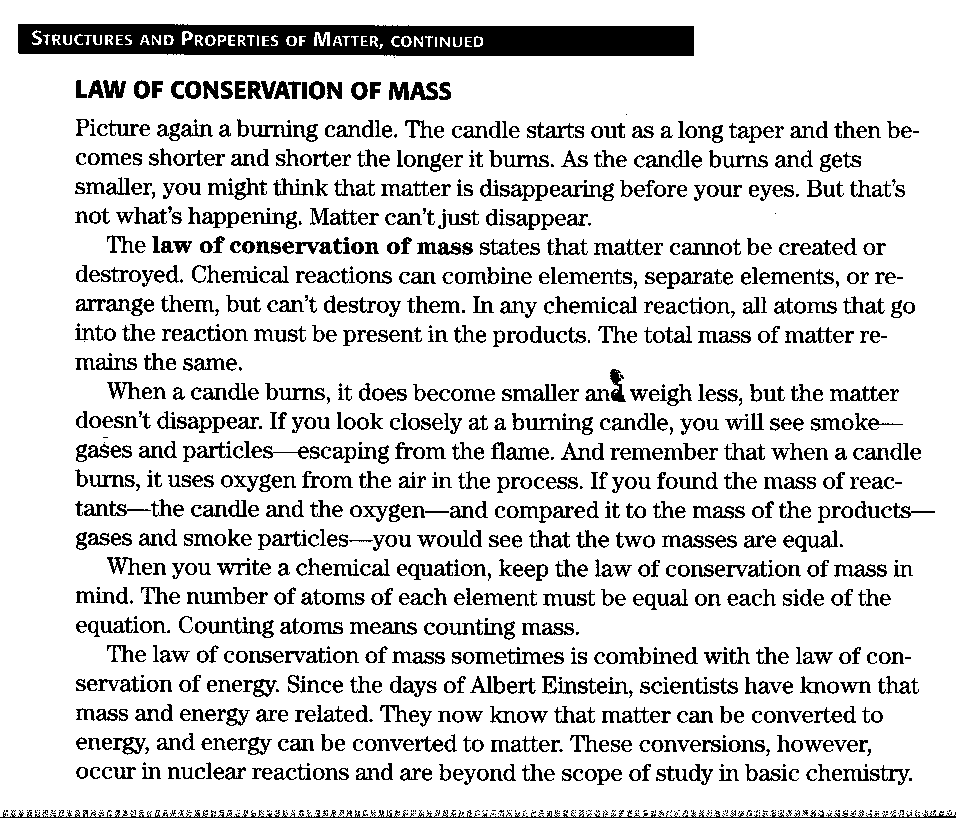 Law of Conservation of MassRead the preceding page and answer the following questions in complete sentences.State the Law of Conservation of Mass.How does the Law of Conservation of Mass apply to chemical reactions?How does the Law of Conservation of Mass apply to writing chemical formula?How are mass and energy related?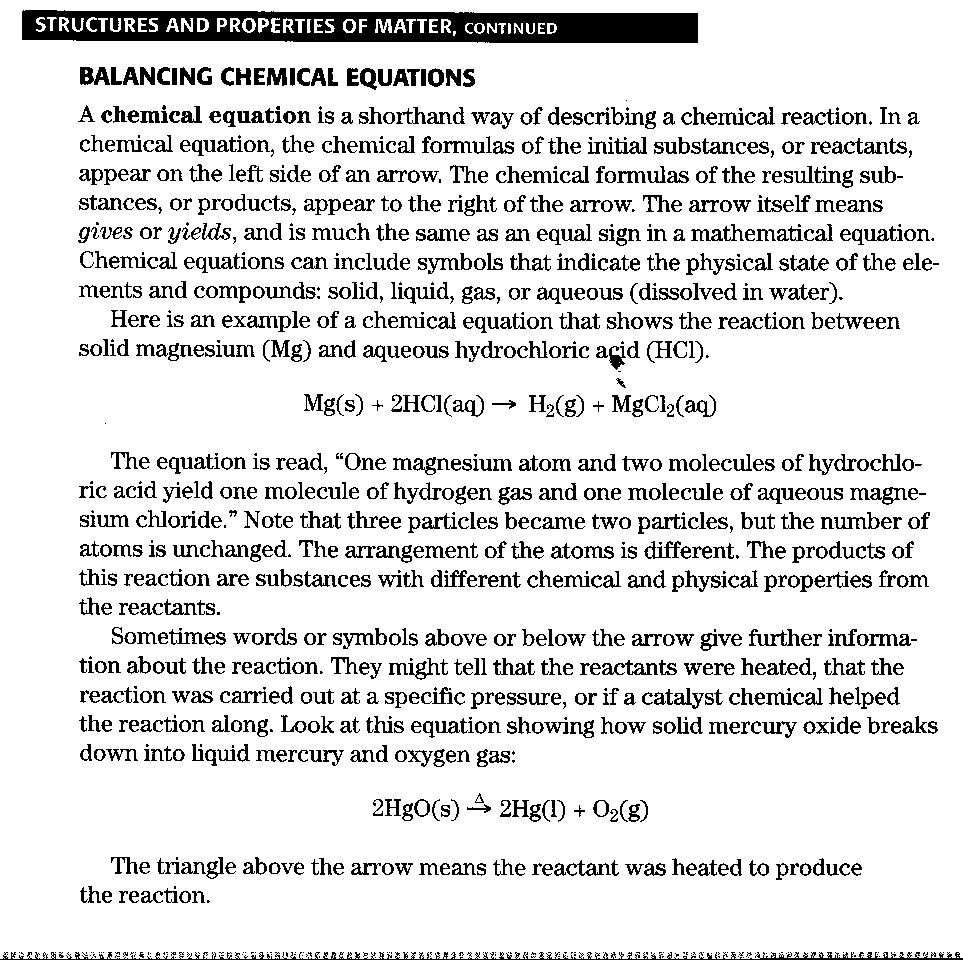 Balancing Chemical EquationsRead the preceding page and answer the following questions in complete sentences.What is a chemical equation?Name the parts of a chemical equation and explain each.Compare the atoms in a reactant to the atoms in the product.Why are there words or symbols above the arrow in some chemical equations?BALANCING EQUATIONSPart A		Chemical Equations has one of the largest reserves of natural gas (methane) in the country.  Natural gas is often used in homes as the primary source of heat, for cooking, and for providing hot water.  When methane combines with oxygen during combustion, it produces carbon dioxide and water.  The balanced chemical equation for the combustion reaction of methane is shown below.CH4 + 2O2 → CO2 + 2H2OMethane + oxygen → carbon dioxide + waterREACTANTS → PRODUCTSThe substances present before the reaction occurs are called the reactants.  The reactants in this reaction are methane (CH4) and oxygen (O2). The products in a chemical equation are the substances produced by the reaction.  The products in this reaction are carbon dioxide (CO2) and water (H2O).	In between the products and reactants, you see an arrow called the yield sign.  The direction of the arrow shows the direction of the reaction and always points toward the products.  The yield sign is similar to the equal sign in a mathematical equation.  In a chemical equation, the reactants are always found to the left of the yield sign, while the products are always found to the right.	The numbers in front of the chemical formulas in the chemical equation are called coefficients. The coefficients indicate the number of atoms or molecules of a substance involved in the reaction.  In this reaction, two molecules of oxygen were used as reactants and two molecules of water were formed as products.  If no number appears in front of the formulas (as in CH4 and CO2), it means that only one molecule is present.ProblemsUse the following balanced chemical equation to answer problems 1-42H2 + O2 → 2H2OHydrogen + oxygen → waterName the product(s) in the reaction. ____________________________________Name the reactant(s) in the reaction. ____________________________________What is the coefficient of the product?  What is the coefficient of oxygen? ___________________________________________________________________________What does the yield sign tell you about the reaction? _______________________Part B		Balancing Chemical EquationsIn a balanced chemical equation, the number and kind of atoms that are present as reactants must be present as products.  For example, Figure A represents the chemical reaction between hydrogen and oxygen to form water.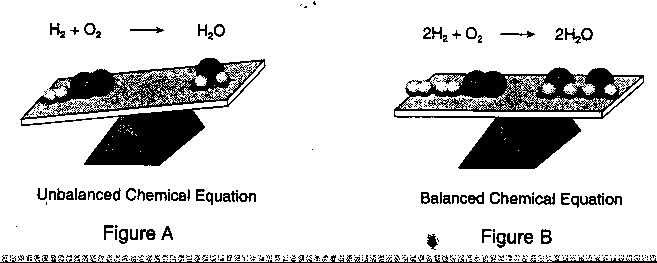 	Notice that in the reactants there are 2 atoms of hydrogen and 2 atoms oxygen.  In the products, however, there are 2 atoms of hydrogen, but only 1 atom of oxygen.  This chemical equation is not balanced.  To balance the equation, you add coefficients in front of the chemical formulas where they are needed.  How can you make the number of oxygen atoms on the right equal the number on the left while keeping the hydrogen balanced?  You can put a 2 in front of the formula for hydrogen and a 2 in front of the formulas for water.  Figure B shows the balanced chemical equation for the reaction.  Notice that the number of hydrogen and oxygen atoms in the reactants are the same as in the products.ProblemsBalance the following chemical equation_____ H2 + _____Cl2  → _____HClWhat are the reactants? ________________________________________What are the products? ________________________________________Balance the following chemical equation______Br2 + ______KI → ______KBr +______ I2What are the reactants? ________________________________________What is the coefficient of KI in the balanced equation? _______________A Case of Balance – ReinforcementFill in the blanks to review how to balance equations.To balance an equation, you need to use ___________________________ , which are numbers placed in front of chemical symbols or formulas.The first step to balancing an equation is counting the atoms.  To do this, you multiply each element’s ____________________________  by its __________________________ .  Do this for each element on either side of the equation.If an element has no subscript beside it, what number would you multiply its coefficient by? ____________________________________________If an element has no coefficient in front of it, what number would you multiply its subscript by? ______________________________________The ___________________________________ are on the left side of an equation, and the _____________________________________ are on the right side.Try balancing this equation:  4Fe + 3O2 → Fe2O3First, count the atoms on the reactants side, so you need to multiply them by some number to equal the number of atoms on the reactants side.Reactants → ProductsFe = ____________,  O = ___________, 	Fe = _____________, O = ________There are fewer atoms on the products side, so you need to multiply them by some number to equal the number of atoms on the reactants side.Write the whole equation, using your last answer as a coefficient. _____________To check your work, recount the atoms using he new coefficient.Reactants:  Fe = _________________, O = _______________________Products:   Fe = _________________, O = _______________________Are there the same number of atoms for each element on both sides of the equation? _______________________________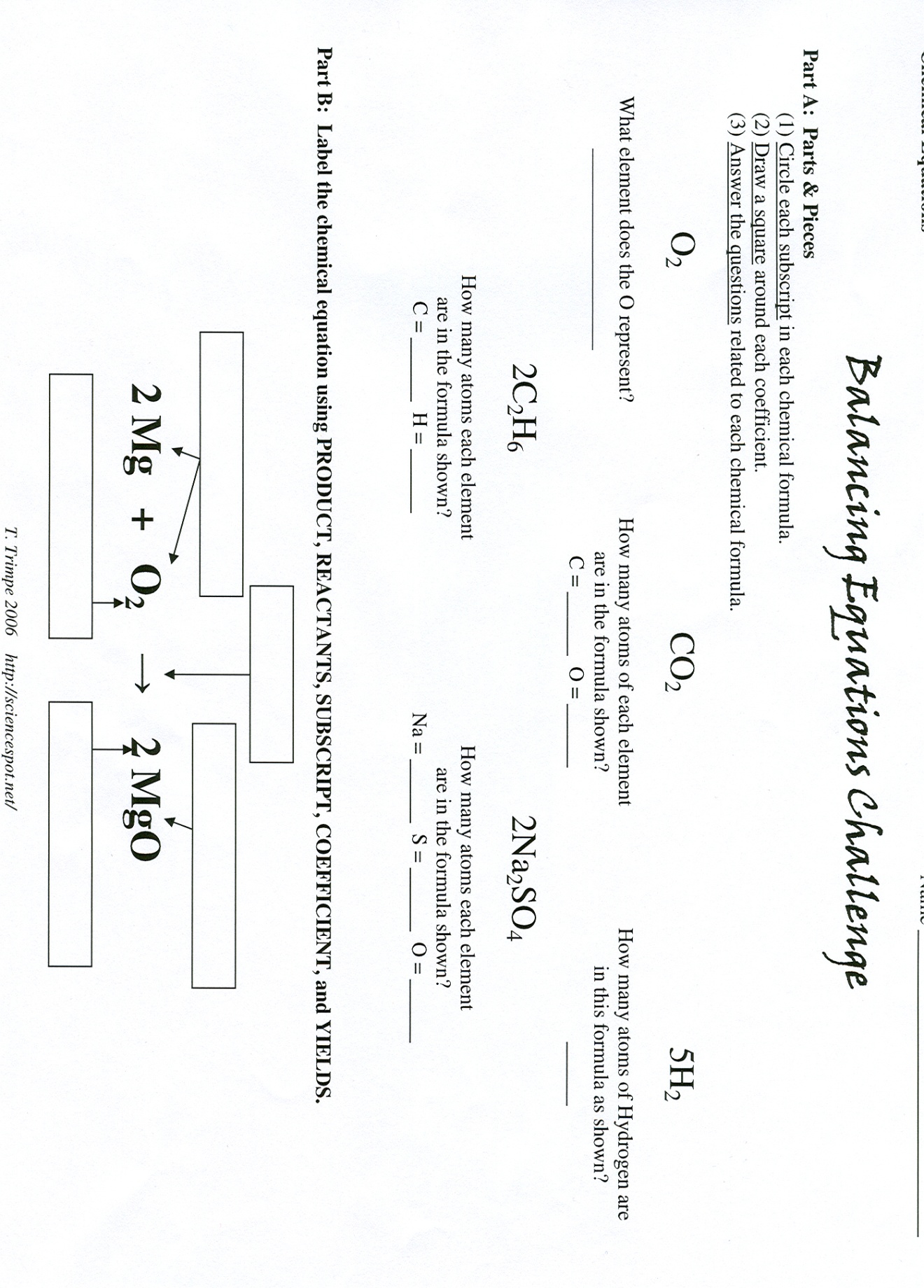 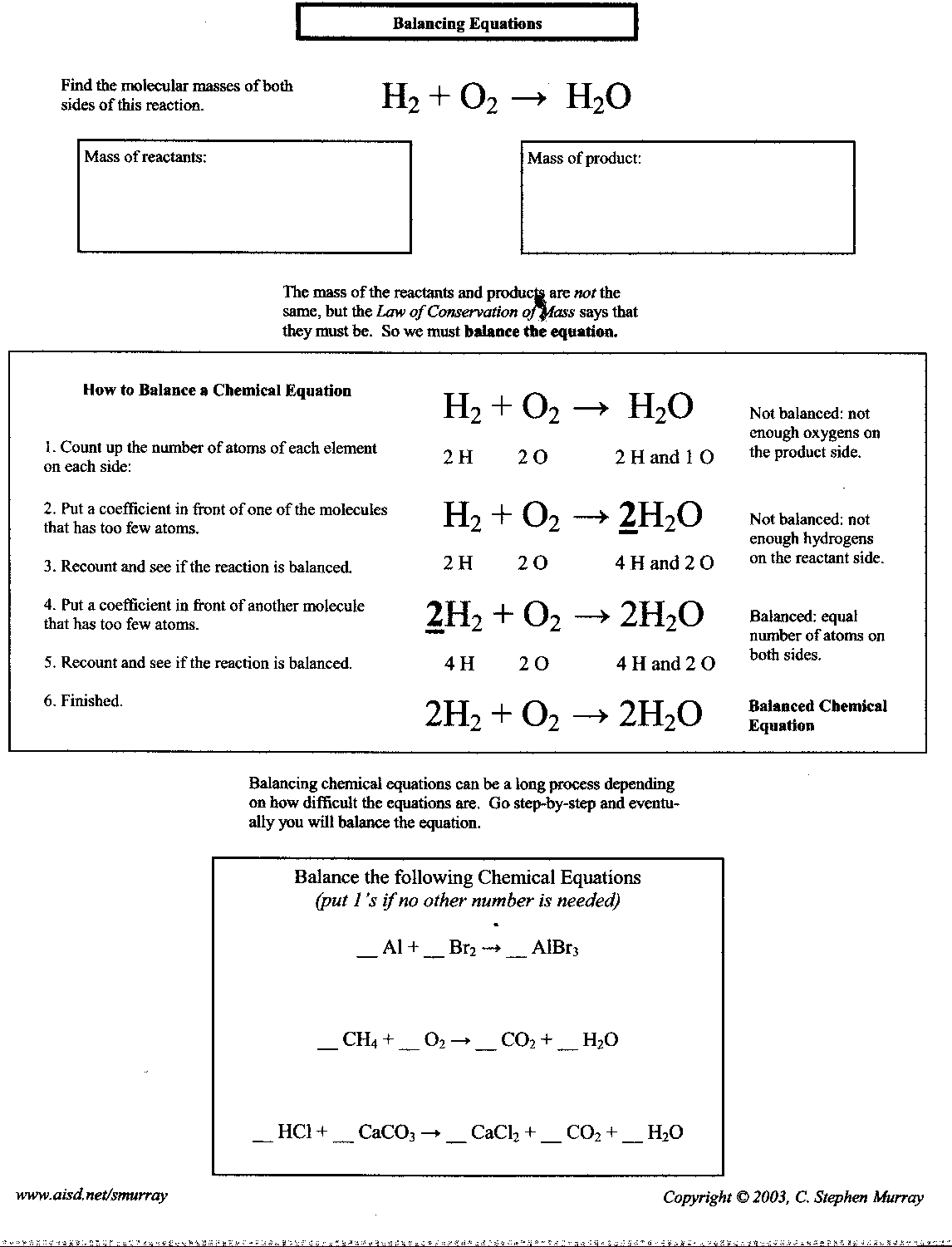 Name ____________________________Balancing Equations PracticePart A: Identify the following parts of each chemical formula by circling the subscripts and drawing a square around the coefficients.                    H2               2HCl                  4O2              CH4                                                         3CO3                      2NaOHPart B: List the symbols for the atoms in each formula and give the number of each.C2H6                                               2MgO                                    4P4O10NH3                                                 3Al(OH)3                                          2H2O2Part C: Count the atoms on each side of the equation.P + O2 → P4O10                                                                     Mg + O2 → MgO  P =                P =                                                                      Mg =              Mg =  O =                O =                                                                      O =                 O =                     BaCl2 + H2SO4 → BaSO4 + HCl                                  Ba =                               Ba =                                   Cl =                                Cl =                                    H =                                 H =                                    S =                                  S =                                    O =                                 O =Part D: Choose which coefficients balance the equations_Cl2 + _NaBr → _NaCl + _Br2                             __H2 + _N2 → _NH3a.   2,2,2,1                                                                                  a. 3,2,1b.   3,2,1,1                                                                                  b. 3,1,2c.   1,2,2,1                                                                                  c. 1,2,3d.   1,1,2,3                                                                                  d. 1,1,2_Na + _Br2 → _NaBr              _CuCl2 + _H2S → _CuS + _HCla.  2,1,1                                                                                      a. 2,1,2,1b.  1,2,2                                                                                      b. 1,1,1,2c.  1,1,2                                                                                      c. 2,2,1,1d.  2,1,2                                                                                      d. 1,2,1,2_HgO + _Cl2 → __HgCl + _O2                               __C + _H2 → _CH4a.  1,2,1,2                                                                                   a. 1,2,1b.  2,2,1,1                                                                                   b. 2,1,2c.  2,1,2,1                                                                                   c. 1,1,2d.  1,1,1,2                                                                                   d. 2,2,1Name _____________________________________	Date ___________________Balancing EquationsMultiple Choice.  Choose the correct numbers to balance out the equation.  Once it is balanced count the atoms to check your answer._____Na   +   _____O2   →   _____Na2O2, 1, 24, 1, 22, 1, 1_____H2   +   _____O2   →  _____H2O1, 2, 12, 2, 22, 1, 2_____Na2SO4   +   _____CaCl2   →   _____CaSO4   + _____NaCl1, 1, 1, 22, 1, 1, 41, 2, 1, 2_____Al2O3   →   _____Al   + _____O21, 2, 22, 3, 42, 4, 3_____N2   +  _____ H2   →   _____NH31, 2, 32, 3, 11, 3, 2_____Fe   +   _____H2O   →   _____Fe3O4   +   _____H23, 4, 1, 43, 4, 2, 13, 3, 1, 4_____P4   +   _____O2   →    _____P4O102, 3, 21, 5, 21, 5, 1_____SiCl4   →    _____Si  +   _____Cl21, 1, 41, 1, 21, 2, 2Balancing equations1.                                                                                               2._HgO + _Cl2 → __HgCl + _O2                               __C + _H2 → _CH4a.  1,2,1,2                                                                                   a. 1,2,1b.  2,2,1,1                                                                                   b. 2,1,2c.  2,1,2,1                                                                                   c. 1,1,2d.  1,1,1,2                                                                                   d. 2,2,14. _Na + _Br2 → _NaBr              _CuCl2 + _H2S → _CuS + _HCla.  2,1,1                                                                                      a. 2,1,2,1b.  1,2,2                                                                                      b. 1,1,1,2c.  1,1,2                                                                                      c. 2,2,1,1d.  2,1,2                                                                                      d. 1,2,1,25.                                                                                                6._Cl2 + _NaBr → _NaCl + _Br2                             __H2 + _N2 → _NH3a.   2,2,2,1                                                                                  a. 3,2,1b.   3,2,1,1                                                                                  b. 3,1,2c.   1,2,2,1                                                                                  c. 1,2,3d.   1,1,2,3                                                                                  d. 1,1,27. __Na2SO4   +   __CaCl2   → __CaSO4   + __NaCl1, 1, 1, 22, 1, 1, 41, 2, 1, 22, 2, 1, 3Balancing EquationsBalance the following chemical equations     	CH4 +      O2 →      CO2 +      H20     	Na +        I  →         NaI     	N2 +        O2 →        N20      	N2 +       H2 →        NH3      	KI +        Cl2 →       KCl + I2    	HCl +      Ca(OH)2 →      CaCl2 +       H2O     	KClO3 →      KCl +      O2    	K3PO4 +       HCl →      KCl +      H3PO4     	S +      O2 →     SO3KI +       Pb(NO3)2 →      KNO3 + PbI2 CaSO4 +      AlBr3 →      CaBr2 +      Al2(SO4)3H2O2 →      H2O +      O2Na +      H2O →      NaOH +      H2C2H6 +      O2 →      CO2 +      H2OMg(NO3)2 +     K3PO4 →        Mg3(PO4)2 +       KNO3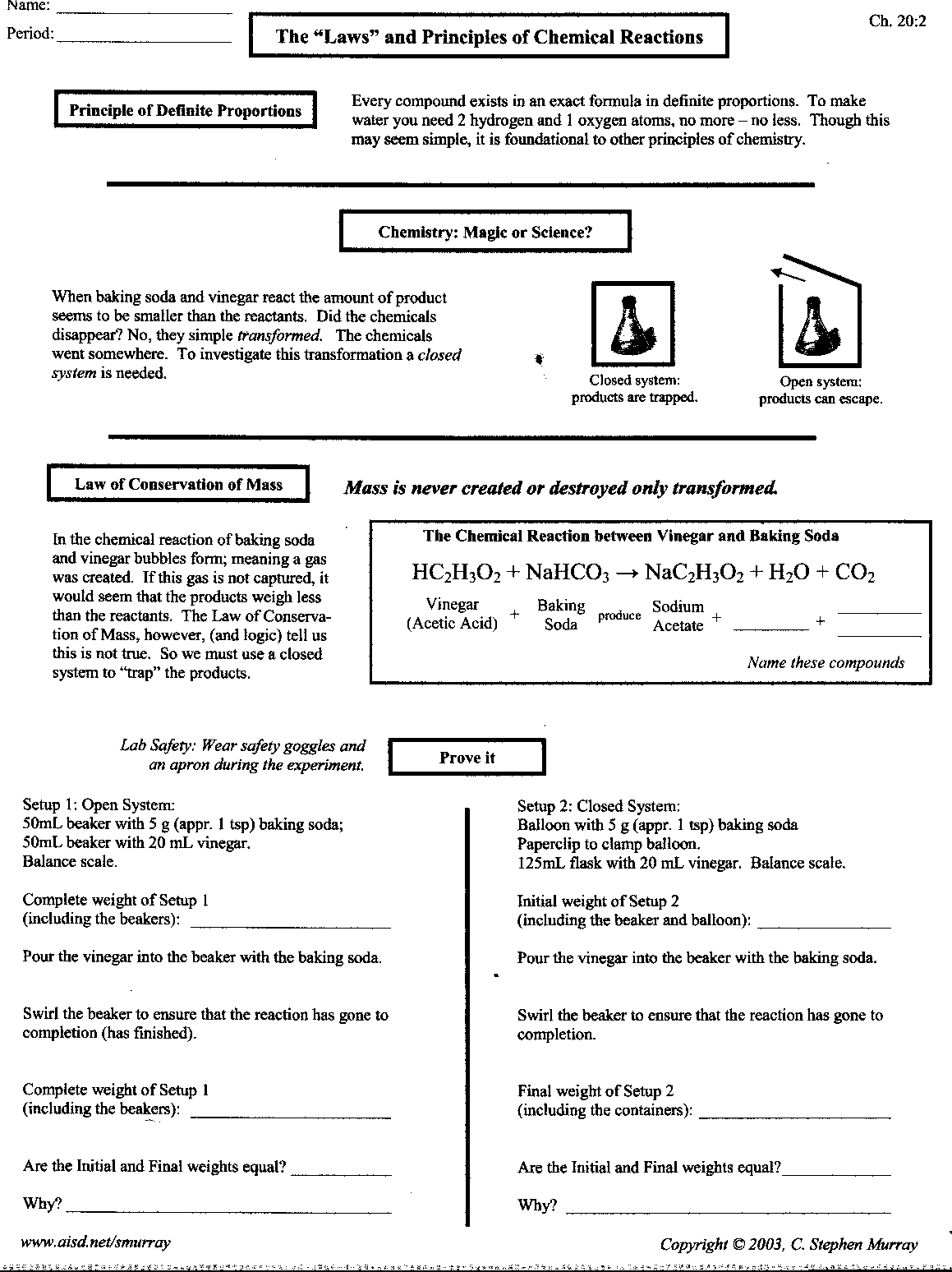 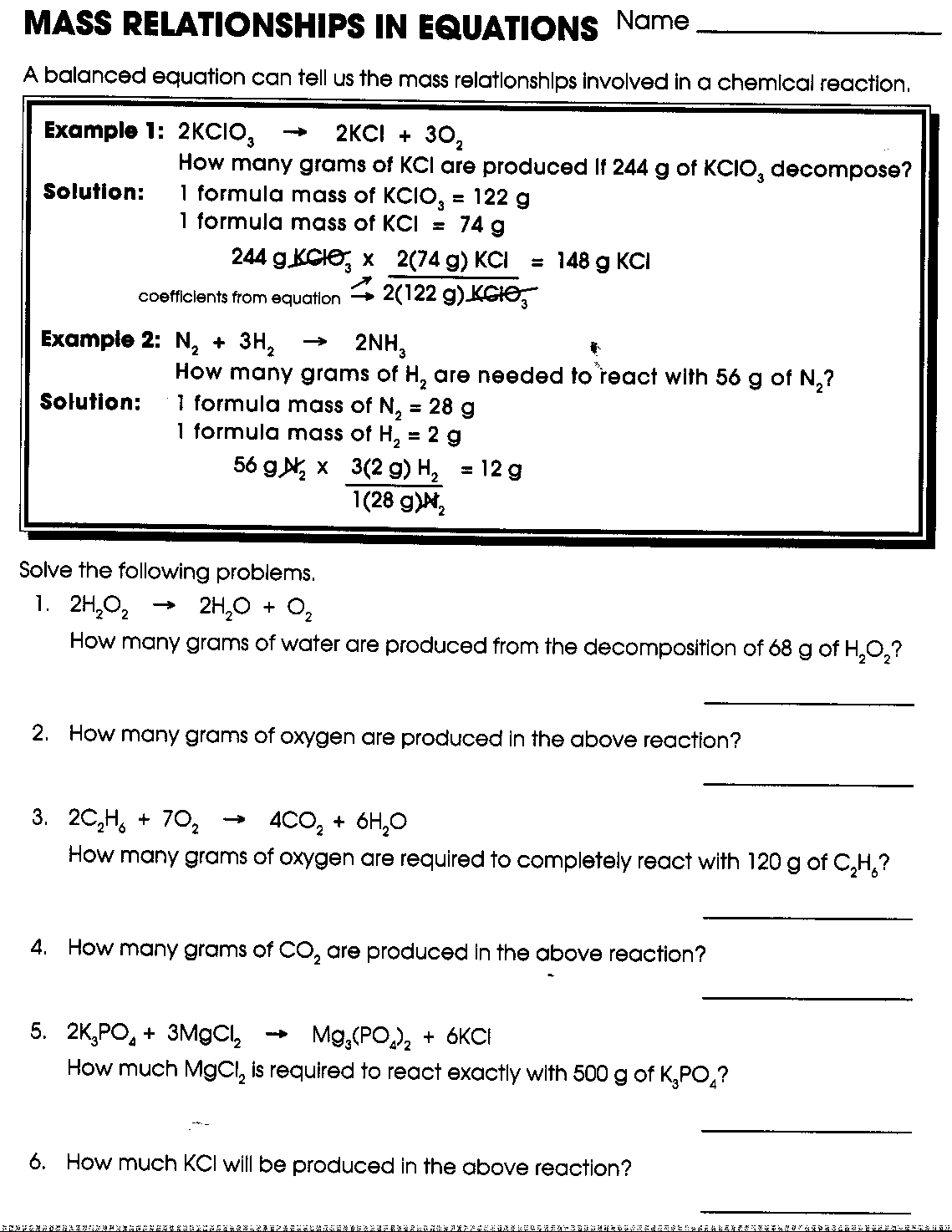 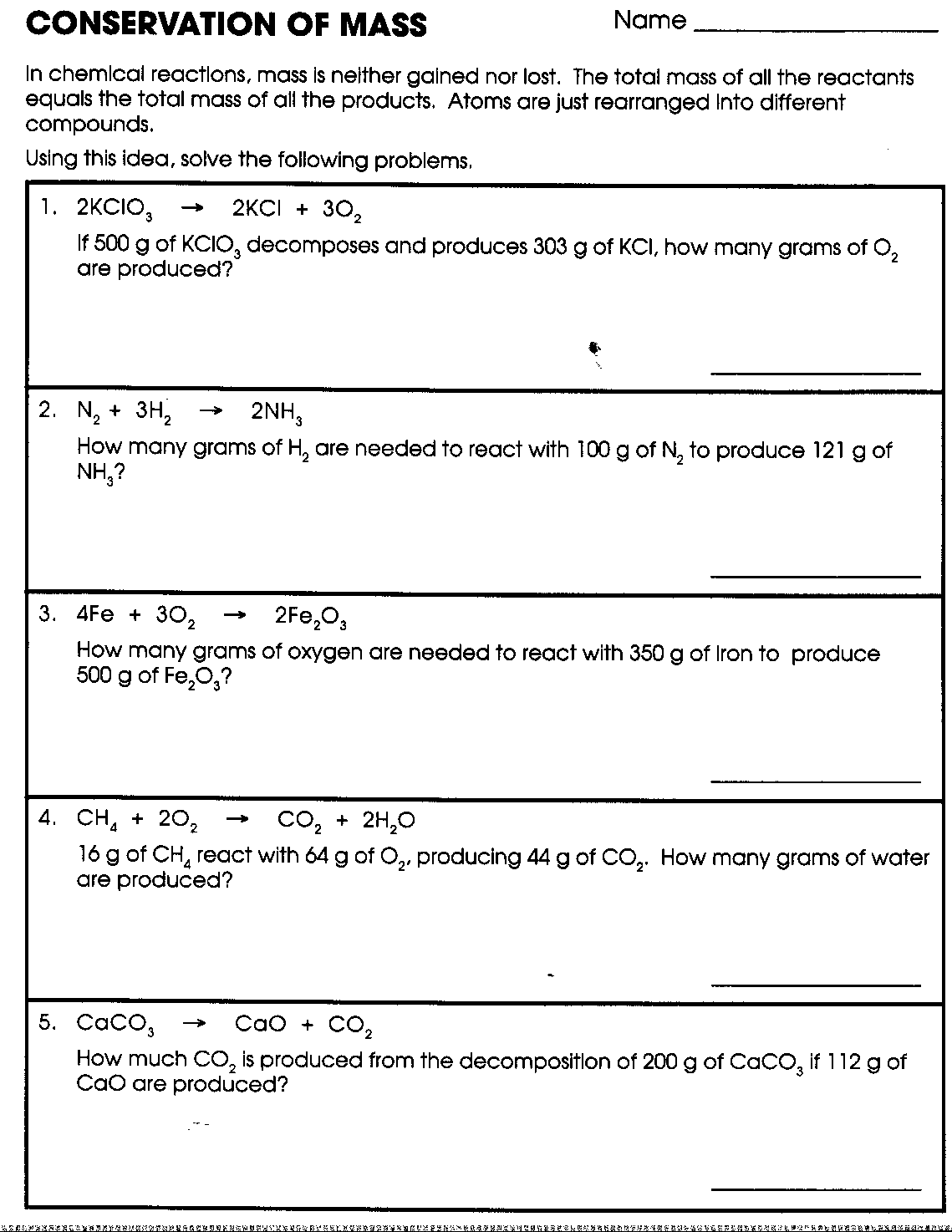 # correctTotal #?’sGRADEFormulaIndividual IonsName of CompoundMgCl2Mg+2          Cl-LiOHZnCO3K2SFePO4SnO2CuBr2Ag3NMn(CN)2AgC2H3O2Name of CompoundIndividual IonsFormulaLithium cyanideLi+   CN-LiCNIron (III) sulfateCalcium iodideTin (IV) dichromateSilver nitriteCopper (II) acetateZinc carbonateLead (II) phosphidePotassium sulfiteCobalt (II) nitrideNickel (II) permanganate# of atomsGreek Prefix# of atomsGreek Prefix1mono (usually omitted)6hexa2di7hepta3tri8octa4tetra9nona5penta10decaNO3-CO3-2SO4-2PO4-3H+HOH(H2O)HNO3H3CO3H2SO4H3PO4Na+Mg+2NH4+Ca+2K+Al+3Pb+4